1919 Forestry Act Centenary Award 2019Winner’s Prize: £1,000 What is it for?This Award is a unique one-off competition for 2019 only to mark the centenary of the 1919 Forestry Act.  This Act has helped influence the way Scotland’s trees, woods and forests have been managed and nurtured over the past 100 years and contributed to our lives, economy and environment providing a platform for further growth in the next century.  The Forestry Commission Scotland has sponsored this Award.Who can enter?Entry is open to established woodland/forest of at least 0.5ha (1.24 acres) in area located anywhere in Scotland that has been created in the past 100 years.There must beclear short and long term management objectives; and an ability by the owner/manager to clearly and directly demonstrate how they have adapted/changed the management over time to ensure the woodland/forests resilience both in the past and for the future.  PrizesThere is £1,000 cash prize available and a specially commissioned trophy to mark this important centenary.  Both will be awarded at the discretion of the judges.The winner will also receive a certificate and a wooden display plaque recording their achievement.Judging The judges aim to visit short-listed entries during April/May 2019. You will be contacted by the judges directly in April 2019 regarding any site visit.  If you do not hear from the judges by early May unfortunately your entry has not been short-listed.Our judges' task will be to find and reward the pursuit of excellence and the judges will assess entries against the following criteria:Quality of entry form and supporting informationClarity and quality of short and long term management objectivesQuality of woodland/forest management planningQuality of the implementation of operations to achieve the short as well as long term management objectivesThe degree of ability to adapt/change woodland/forest objectives and/or management in the past as well as in preparation for the future to achieve woodland/forest resilience.Aspects that the judges will be looking for include:An innovative approachUnderstanding of the highest standards of forest management in the past as well as in preparation for the futureSpecies selection and silvicultural techniques appropriate to the site Application of good health and safety practiseSafeguarding and enhancing natural as well as cultural heritage including any historic environment featuresProvision of recreation facilities and engagement with the local communityClarity of the benefits to the land owner, wildlife and people.Award ceremonyThe winners will be presented with their prizes on Friday, 21st June 2019 at the Royal Highland Show at Ingliston.  How to enterSimply complete a short entry form with basic location and contact details and state in no more than 500 words why you think your entry would make a worthy winner of this unique and prestigious award. Please provide any supporting information such as a summary management plan, species distribution and/or other relevant maps, any publicity leaflet(s) and up to a maximum of 10no. photographs that will help our judges make their decision.  In addition, a short video may be included though this must not be any longer than 60 seconds maximum length. Emailed versions of all material is to be provided though must not in total exceed 10MB – you may send 2-3 emails if necessary.  If material needs to be sent by post then three copies are needed.  Copies of this entry form can be downloaded from the Scotland’s Finest Woods Awards’ website www.sfwa.co.uk and should be submitted electronically unless otherwise agreed in advance.    Closing date for entries Please submit your application as early as possible and by Sunday, 31st March 2019 at the very latest.  Late entries will not be considered. PublicityAn objective of Scotland’s Finest Woods and its partners is to showcase entrants as exemplars of good practice so as to encourage others. By entering the competition, entrants are accepting that their woodland may be used as an example of good practice in post-competition publicity and, as may be agreed with the entrant, in other ways.In order to maximise the potential for obtaining publicity entrants are requested to provide publication quality photography as well as a video of up to a maximum 60 seconds length if available.For more information please see www.sfwa.co.uk or contact: Angela Douglas, Scotland's Finest Woods Awardsc/o A Douglas Consultancy, 3 Salisbury House, Strathpeffer, Ross-shire, IV14 9AU.Tel: 07969 327015.  Email: admin@sfwa.co.ukSee www.sfwa.co.uk  for full information and follow us on Twitter  as well as Facebook !Scotland's Finest Woods is a company limited by guarantee registered in Scotland (SC294388) and a Scottish Charity (SC039099)Name of woodland/forest: ……………………………………………………………………...................Location: ............................................................................................................................................Ownership details: ………………………………………………………………………………….…..…...How did you hear about the Award: ………………………………………………………………..........It is important that a contact point is provided who will be responsible for liaising with us on important aspects such as arranging any judging visit. Both the owner and woodland/forest names stated on this application form will be used on any certificates, or other records, in event of winning. Therefore please ensure these are correct. Do include details of an additional contact if you are likely to be unavailable for significant periods.Name of Contact: …………………………………………………………………………………….……… Contact Address: …………………………………………………………………………………………….............................................................................................................................................................................................................................................................................................................................Phone Numbers: ……………………………………………………………………………………………..Email address: ……………………………………………………………………………………………….Please include a map showing the woodland/forest location and the meeting point with directions as necessary. You may provide us with a revised meeting point at a later date but it saves time for us to have this information at the time you make your entry.Meeting point for judging visit: …………………………………………………………………………...Your entry form and any supporting information should be submitted as early as possible and at the very latest by Sunday 31st March 2019. Any entries received after 31st March 2019 will not be considered.  Submit this entry form electronically to admin@sfwa.co.uk with any supporting material (see page 2 ‘How to Enter’ earlier) unless otherwise agreed in advance. Three hard copies of any supporting material can be sent to: Angela Douglas, Scotland's Finest Woods Awards, c/o A Douglas Consultancy, 3 Salisbury House, Strathpeffer, Ross-shire, IV14 9AU.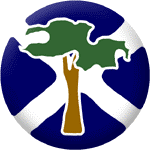 Scotland’s Finest Woods AwardsScotland’s Finest Woods Awards1919 Forestry Act Centenary Award 20191. Please provide a brief summary of your woodland/forest’s background, short and long term management objectives, management planning and operations’ implementation. State the woodland/forest area in hectares.2. Briefly say how, when and why you have adapted/changed the woodland/forest objectives and/or management in the past as well as in preparation for the future to achieve woodland/forest resilience.  3. In no more than 500 words please describe what you have achieved through your woodland management and, highlighting the progress made towards meeting your objectives and ensuring the woodland/forest’s resilience, state why you think your entry would make a worthy winner of this prestigious award.4. You must include a location map showing the meeting point and directions to the meeting point for the judging visit.Please list any other supporting material you are submitting that will help our judges make their decision. For example: a summary management plan, species distribution and/or other relevant maps, any publicity leaflet(s) and up to a maximum of 10no. photographs.  These should all be supplied by email and must not in total exceed 10MB – you may send 2-3 emails if necessary.  If material needs to be sent by post, and that is agreed in advance, then three copies of each item is needed.